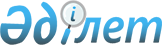 О внесении изменений в некоторые нормативные правовые приказы в области телерадиовещанияПриказ и.о. Министра информации и коммуникаций Республики Казахстан от 6 января 2017 года № 2. Зарегистрирован в Министерстве юстиции Республики Казахстан 9 февраля 2017 года № 14789.      В соответствии с пунктом 2 статьи 50 Закона Республики Казахстан от 6 апреля 2016 года "О правовых актах" ПРИКАЗЫВАЮ:

      1. Утвердить прилагаемый перечень нормативных правовых приказов в области телерадиовещания, в которые вносятся изменения.

      2. Комитету государственного контроля в области связи, информатизации и информации Министерства информации и коммуникаций Республики Казахстан (Кожихову А.Г.) в установленном законодательством порядке обеспечить:

      1) государственную регистрацию настоящего приказа в Министерстве юстиции Республики Казахстан;

      2) в течение десяти календарных дней со дня государственной регистрации настоящего приказа направление копий в печатном и электронном виде на казахском и русском языках в Республиканское государственное предприятие на праве хозяйственного ведения "Республиканский центр правовой информации" для официального опубликования и включения в Эталонный контрольный банк нормативных правовых актов Республики Казахстан;

      3) в течение десяти календарных дней после государственной регистрации настоящего приказа направление его копии на официальное опубликование в периодические печатные издания;

      4) размещение настоящего приказа на официальном интернет-ресурсе Министерства информации и коммуникаций Республики Казахстан.

      3. Контроль за исполнением настоящего приказа возложить на курирующего вице-министра информации и коммуникаций Республики Казахстан.

      4. Настоящий приказ вводится в действие по истечении десяти календарных дней после дня его первого официального опубликования.

 Перечень
нормативных правовых приказов в области телерадиовещания, в которые вносится изменения      1. Внести в приказ Министра транспорта и коммуникаций Республики Казахстан от 20 июня 2012 года № 352 "Об утверждении Правил технической эксплуатации систем телерадиовещания" (зарегистрированный в Реестре государственной регистрации нормативных правовых актов за № 7805, опубликованный 29 августа 2012 года в газете "Казахстанская правда" № 290-291 (27109-27110), следующие изменения:

      в заголовок приказа вносится изменение на государственном языке, текст на русском языке не меняется;

      преамбулу приказа изложить в следующей редакции:

      "В соответствии с подпунктом 4) пункта 2 статьи 7 Закона Республики Казахстан от 18 января 2012 года "О телерадиовещании" ПРИКАЗЫВАЮ:"; 

      в пункт 1 приказа вносятся изменения на государственном языке, текст на русском языке не меняется; 

      в Правилах технической эксплуатации систем телерадиовещания, утвержденных указанным приказом:

      в заголовок вносятся изменения на государственном языке, текст на русском языке не меняется;

      пункт 1 изложить в следующей редакции:

      "1. Настоящие Правила технической эксплуатации систем телерадиовещания (далее - Правила) разработаны в соответствии с подпунктом 4) пункта 2 статьи 7 Закона Республики Казахстан от 18 января 2012 года "О телерадиовещании" (далее - Закон) и определяют порядок технической эксплуатации систем телерадиовещания.";

      в правые верхние углы приложений 1 и 2 вносятся изменения на государственном языке, тексты на русском языке не меняются;

      2. Внести в приказ Министра транспорта и коммуникаций Республики Казахстан от 26 ноября 2012 года № 811 "Об утверждении правил присоединения технических средств теле-, радиокомпаний к сетям операторов телерадиовещания" (зарегистрированный в Реестре государственной регистрации нормативных правовых актов за № 8229), следующие изменения:

      преамбулу приказа изложить в следующей редакции:

       "В соответствии с подпунктом 4) пункта 2 статьи 7 Закона Республики Казахстан от 18 января 2012 года "О телерадиовещании" ПРИКАЗЫВАЮ:";

      в Правилах присоединения технических средств теле-, радиокомпаний к сетям операторов телерадиовещания, утвержденных указанным приказом:

      пункт 1 изложить в следующей редакции:

      "1. Настоящие Правила присоединения технических средств теле-, радиокомпаний к сетям операторов телерадиовещания (далее – Правила) разработаны в соответствии с подпунктом 4) пункта 2 статьи 7 Закона Республики Казахстан от 18 января 2012 года "О телерадиовещании" (далее - Закон) и определяют порядок присоединения технических средств теле-, радиокомпаний к сетям операторов телерадиовещания.";

      3. Внести в приказ Министра транспорта и коммуникаций Республики Казахстан от 26 ноября 2012 года № 812 "Об утверждении Правил проведения контроля качества телерадиовещания" (зарегистрированный в Реестре государственной регистрации нормативных правовых актов за № 8236), следующие изменения:

      преамбулу приказа изложить в следующей редакции:

      "В соответствии с подпунктом 4) пункта 2 статьи 7 Закона Республики Казахстан от 18 января 2012 года "О телерадиовещании" ПРИКАЗЫВАЮ:";

      в Правилах проведения контроля качества телерадиовещания утвержденных указанным приказом:

      пункт 1 изложить в следующей редакции:

      "1. Настоящие Правила проведения контроля качества телерадиовещания (далее – Правила) разработаны в соответствии с подпунктом 4) пункта 2 статьи 7 Закона Республики Казахстан от 18 января 2012 года "О телерадиовещании" и определяют порядок проведения контроля качества телерадиовещания.";

      пункт 4 изложить в следующей редакции:

      "4. Проведение контроля качества телерадиовещания осуществляется уполномоченным органом с привлечением ГТС."


					© 2012. РГП на ПХВ «Институт законодательства и правовой информации Республики Казахстан» Министерства юстиции Республики Казахстан
				
      Исполняющий обязанности Министра
информации и коммуникаций
Республики Казахстан

А. Ажибаев
Утвержден
 приказом исполняющего
 обязанности Министра
 информации и коммуникаций
 Республики Казахстан
от 6 января 2017 года № 2